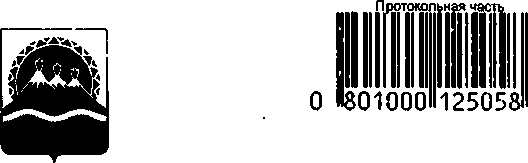 РАСПОРЯЖЕНИЕГУБЕРНАТОРА КАМЧАТСКОГО КРАЯ15.04.2020	№	400-рг. Петропавловск-КамчатскийВ соответствии с постановлением Губернатора Камчатского края от 10.04.2020 № 50 «О мерах по недопущению распространения новой коронавирусной инфекции (COVID-19) на территории Камчатского края»Внести в распоряжение Губернатора Камчатского края от 06.04.2020 № 371-Р следующие изменения:часть 1 изложить в следующей редакции:«1. Утвердить рекомендуемую форму справки работодателя (индивидуального предпринимателя), при наличии которой разрешается передвижение граждан по территории Камчатского края в целях осуществления (служебной) деятельности, согласно приложению 1 к настоящему распоряжению.»;приложение 1 изложить в редакции согласно приложению.Установить, что справки, выданные работникам до вступления в силу настоящего распоряжения, не требуют переоформления в соответствии с настоящим распоряжением.Управлению пресс-службы Аппарата Губернатора и Правительства Камчатского края обеспечить размещение настоящего распоряжения в средствах массовой информации.НО исполняющий ОБЯЗАННОСТИ ОРА КАМЧАТСКОГО КРАЯ В.В. СОЛОДОВ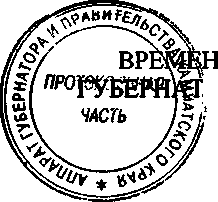 Приложение к распоряжению Губернатора Камчатского края от 15.04.2020	№ 400-Р «Приложение 1 к распоряжению Г убернатора Камчатского края от 06.04.2020 № 371-РФорма документаСПРАВКАот	№	Настоящая	справка	разрешает	гражданину(Ф.И.О.)передвигаться по территории Камчатского края в целях осуществления трудовой (служебной) деятельности, которая не приостановлена в соответствии с Указом Президента Российской Федерации от 02.04.2020 № 239 «О мерах по обеспечению санитарно-эпидемиологического благополучия населения на территории Российской Федерации в связи с распространением новой коронавирусной инфекции (COVID- 19)», правовыми актами Камчатского края.Гражданин осуществляет деятельность в:непрерывно действующей организации;медицинской, аптечной организации;организации, обеспечивающей население продуктами питания, товарами первой необходимости;организации, выполняющей неотложные работы в условиях чрезвычайной ситуации и (или) при возникновении угрозы распространения заболевания, представляющего опасность для окружающих, в иных случаях, ставящих под угрозу жизнь, здоровье или нормальные жизненные условия населения;организации, осуществляющей неотложные ремонтные, погрузочно- разгрузочные работы;организации, предоставляющей финансовые услуги в части неотложных функций (услуги по расчетам и платежам);государственном органе, органе государственной власти, органе местного самоуправления;иной организации, указанной в распоряжении Правительства Российской Федерации от 27.03.2020 № 762-р или распоряжении Правительства Камчатского края от 08.04.2020 № 106-РП.Руководитель(Индивидуальный предприниматель)	 	МП	(подпись)	(И.О. Фамилия)(при наличии) 1Должность гражданина, на которого оформлена справкаНаименование и адрес организации (индивидуального предпринимателя)ИНН и ОГРН/ОГРНИП (кроме государственных органов, органов государственной власти, органов